I-skema udtræk fra ASAVælge fanebladet Rapport på Rollecenter
Åben Periodetalsliste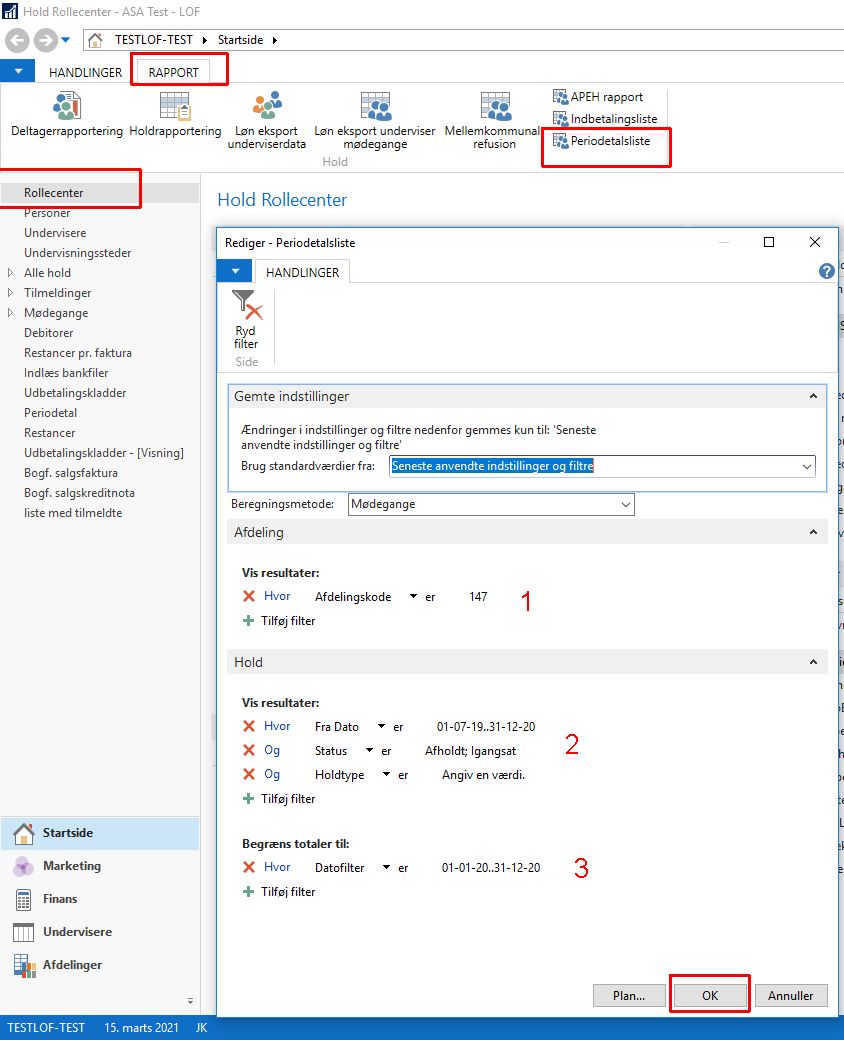 1. 
Vælg afdeling2.
Fradato = Holdstartdato
Status= Holdstatus

3.
Datofilter= Periode for afviklede lektionerTryk på OKExcel åbnes med alle hold opdelt på Holdtyper. Tjek om de rigtige hold er med.